Fundado el14 de Enero de 1877Registrado en la Administraciónde Correos el 1° de Marzo de 1924SEGUNDA PARTEPERIÓDICO OFICIALDEL GOBIERNO DEL ESTADO DEConsulta este ejemplar en su versión digital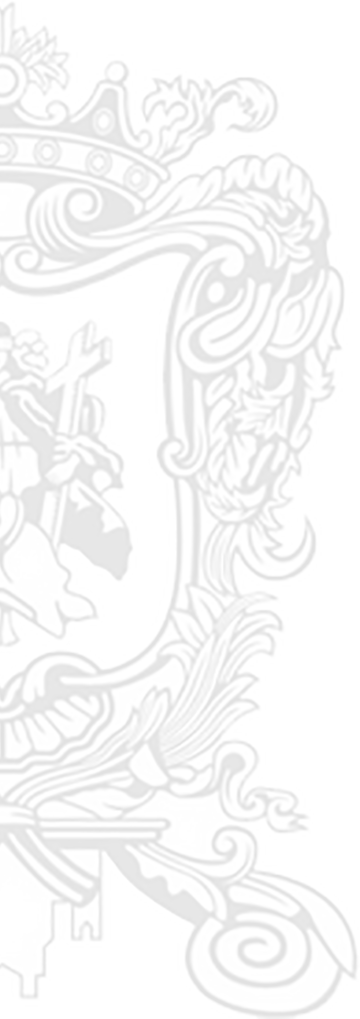 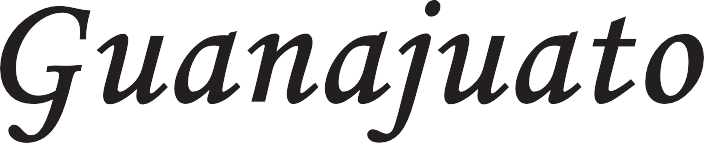 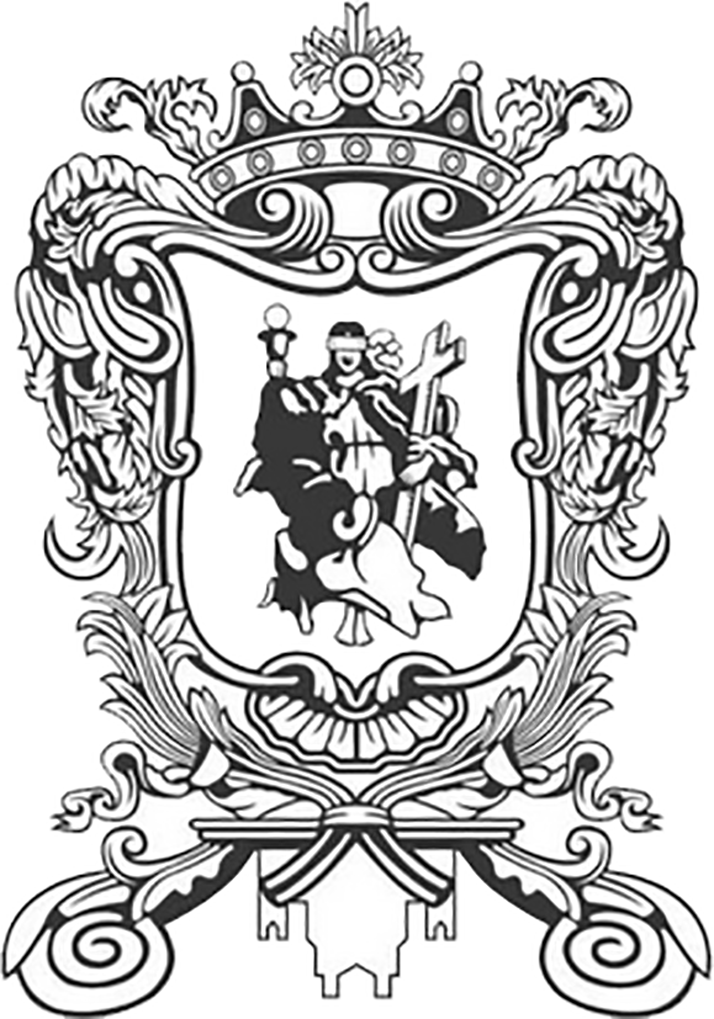 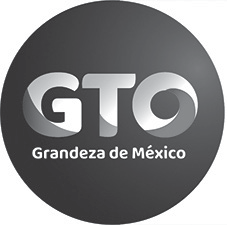 21 de Diciembre de 2022Guanajuato, Gto.periodico.guanajuato.gob.mx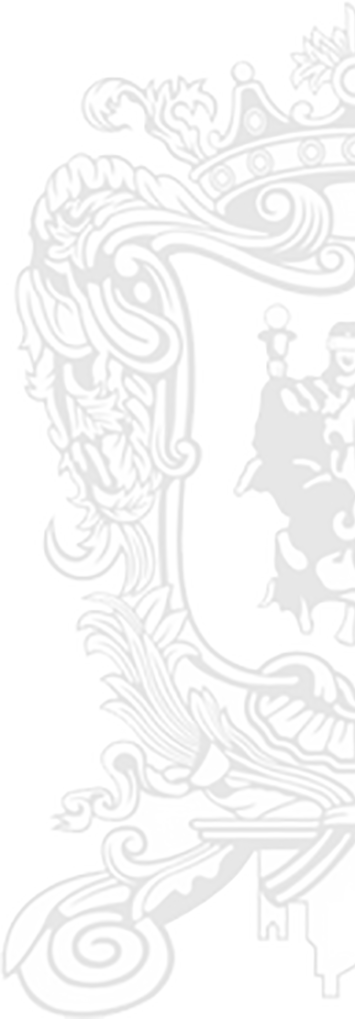 S U M A R I O :Para consultar directamente una publicación determinada en el ejemplar electrónico, pulsar o hacer clic en el texto del título en el Sumario. Para regresar al Sumario, pulsar o hacer clic en Periódico Oficial, fecha o página en el encabezado.GOBIERNO DEL ESTADO – PODER LEGISLATIVOUNIVERSIDAD DE GUANAJUATOACUERDO del Consejo General Universitario de la Universidad de Guanajuato mediante el cual se reforman y adicionan diversos artículos del Reglamento de quienes integran la Orquesta Sinfónica de la Universidad de Guanajuato.  	8PRESIDENCIA MUNICIPAL – TARIMORO, GTO.ACUERDO del Ayuntamiento mediante el cual se autoriza la Paleta Vegetal del Municipio de Tarimoro, Guanajuato.  	 	18TRIBUNAL UNITARIO AGRARIO - DÉCIMO PRIMER DISTRITO GUANAJUATO, GTO.EDICTO A JUAN MANUEL MARTÍNEZ MEZA.	57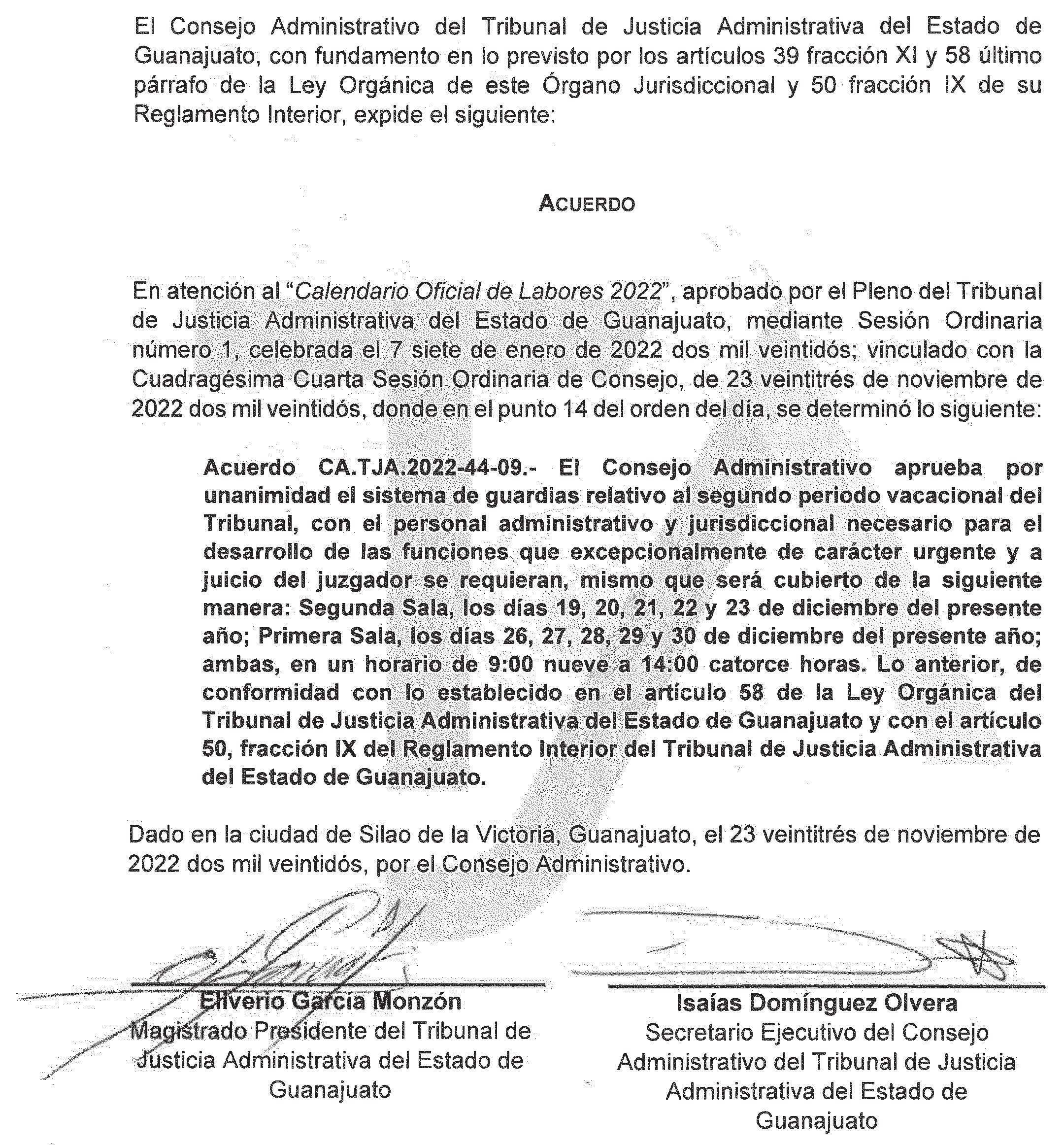 TRIBUNAL DE JUSTICIA ADMINISTRATIVA DEL ESTADO DE GUANAJUATO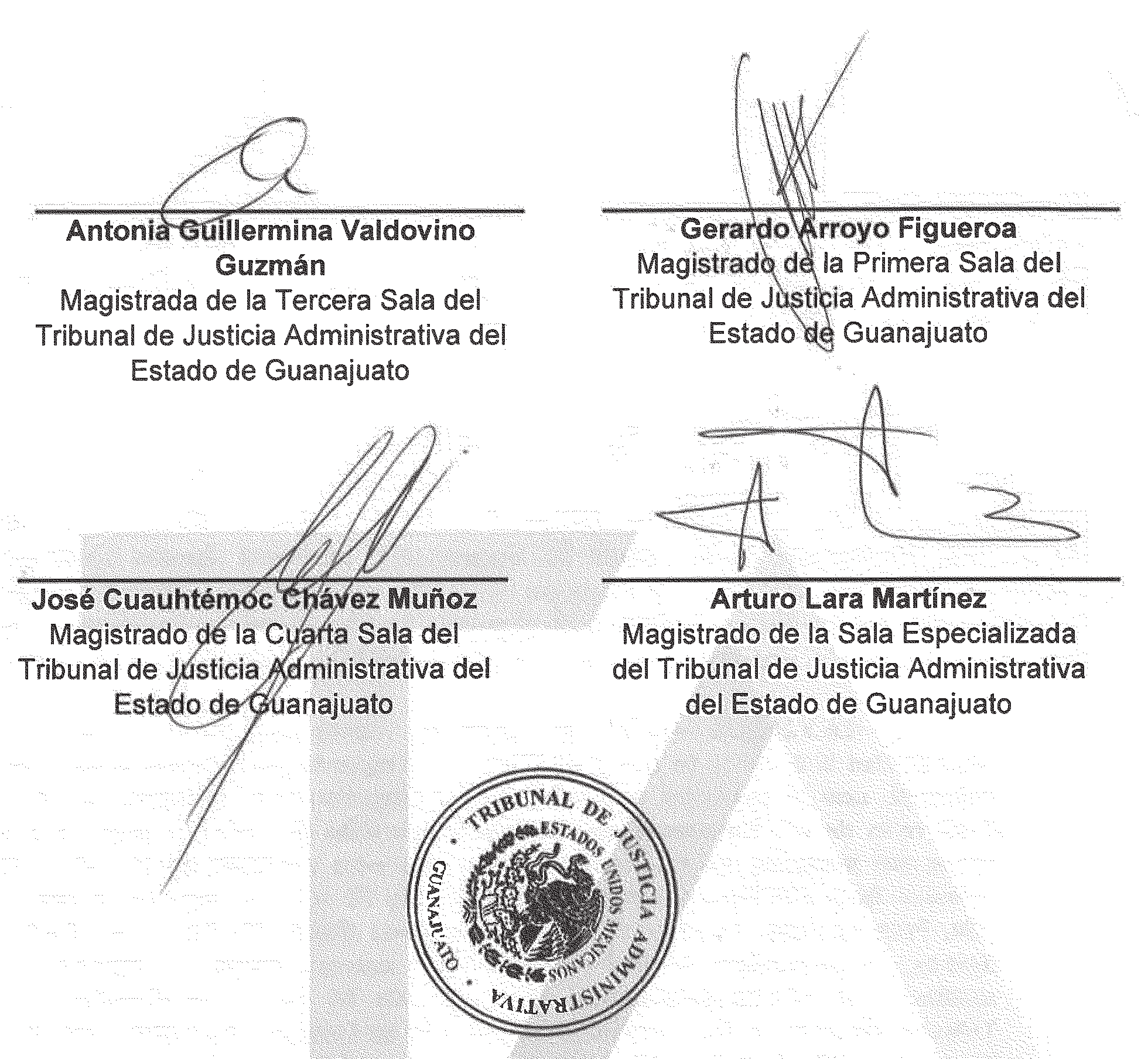 Año:CIXTomo:CLXNúmero:253